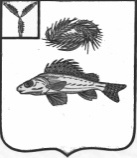 АДМИНИСТРАЦИЯНОВОСЕЛЬСКОГО МУНИЦИПАЛЬНОГО ОБРАЗОВАНИЯЕРШОВСКОГО МУНИЦИПАЛЬНОГО РАЙОНАСАРАТОВСКОЙ ОБЛАСТИПОСТАНОВЛЕНИЕОт  29.03.2019 года							№ 25В соответствии с Федеральным законом от 27.07.2010 №210-ФЗ «Об организации предоставления государственных и муниципальных услуг», руководствуясь Уставом Новосельского муниципального образования Ершовского муниципального района, администрация Новосельского муниципального образования Ершовского района ПОСТАНОВЛЯЕТ:Внести в Административный регламент предоставления муниципальной услуги «Выдача документов (копии финансово-лицевого счета, выписка из домовой книги, справок)», утвержденный постановлением администрации Новосельского муниципального образования Ершовского муниципального района от 02.05.2012 №17 следующие изменения:1.1. пункт 1.5 изложить в новой редакции:«1.5. Местонахождение  администрации:Саратовская область, Ершовский район, пос. Новосельский, ул. Молодежная, д.7;Саратовская область, Ершовский район, с. Чапаевка, ул. Центральная д.42.Почтовый адрес:413513, Саратовская область, Ершовский район, пос. Новосельский,                         ул. Молодежная, д.7;413512, Саратовская область, Ершовский район, с. Чапаевка, ул. Центральная д.42.Телефоны для справок:8(84564)4-82-30 – с.ЧапаевкаАдрес электронной почты Администрации:e-mail: chapaevmo1@mail.ru Часы приема заявителей по оказанию муниципальной услуги:Понедельник 8.00 - 17.00 (Обед 12.00 – 13.00)
Вторник 8.00 - 17.00 (Обед 12.00 – 13.00)
Среда 8.00 - 17.00 (Обед 12.00 – 13.00)
Четверг 8.00 - 17.00 (Обед 12.00 – 13.00)
Пятница 8.00 – 17.00 (Обед 12.00 – 13.00)Суббота выходной день
Воскресенье выходной день»Пункт 2.3.4 изложить в новой  редакции:«Запрещается требовать от заявителя:1) представления документов и информации или осуществления действий, представление или осуществление которых не предусмотрено нормативными правовыми актами, регулирующими отношения, возникающие в связи с предоставлением государственных и муниципальных услуг;2) представления документов и информации, в том числе подтверждающих внесение заявителем платы за предоставление государственных и муниципальных услуг, которые находятся в распоряжении органов, предоставляющих государственные услуги, органов, предоставляющих муниципальные услуги, иных государственных органов, органов местного самоуправления либо подведомственных государственным органам или органам местного самоуправления организаций, участвующих в предоставлении предусмотренных частью 1 статьи 1 ФЗ №210 государственных и муниципальных услуг, в соответствии с нормативными правовыми актами Российской Федерации, нормативными правовыми актами субъектов Российской Федерации, муниципальными правовыми актами, за исключением документов, включенных в определенный частью 6 статьи 7 ФЗ №210 перечень документов. Заявитель вправе представить указанные документы и информацию в органы, предоставляющие государственные услуги, и органы, предоставляющие муниципальные услуги, по собственной инициативе;3) осуществления действий, в том числе согласований, необходимых для получения государственных и муниципальных услуг и связанных с обращением в иные государственные органы, органы местного самоуправления, организации, за исключением получения услуг и получения документов и информации, предоставляемых в результате предоставления таких услуг, включенных в перечни, указанные в части 1 статьи 9 ФЗ №210.4) представления документов и информации, отсутствие и (или) недостоверность которых не указывались при первоначальном отказе в приеме документов, необходимых для предоставления государственной или муниципальной услуги, либо в предоставлении государственной или муниципальной услуги, за исключением следующих случаев:а) изменение требований нормативных правовых актов, касающихся предоставления государственной или муниципальной услуги, после первоначальной подачи заявления о предоставлении государственной или муниципальной услуги;б) наличие ошибок в заявлении о предоставлении государственной или муниципальной услуги и документах, поданных заявителем после первоначального отказа в приеме документов, необходимых для предоставления государственной или муниципальной услуги, либо в предоставлении государственной или муниципальной услуги и не включенных в представленный ранее комплект документов;в) истечение срока действия документов или изменение информации после первоначального отказа в приеме документов, необходимых для предоставления государственной или муниципальной услуги, либо в предоставлении государственной или муниципальной услуги;г) выявление документально подтвержденного факта (признаков) ошибочного или противоправного действия (бездействия) должностного лица органа, предоставляющего государственную услугу, или органа, предоставляющего муниципальную услугу, государственного или муниципального служащего, работника многофункционального центра, работника организации, предусмотренной частью 1.1 статьи 16 ФЗ №210, при первоначальном отказе в приеме документов, необходимых для предоставления государственной или муниципальной услуги, либо в предоставлении государственной или муниципальной услуги, о чем в письменном виде за подписью руководителя органа, предоставляющего государственную услугу, или органа, предоставляющего муниципальную услугу, руководителя многофункционального центра при первоначальном отказе в приеме документов, необходимых для предоставления государственной или муниципальной услуги, либо руководителя организации, предусмотренной частью 1.1 статьи 16 ФЗ №210, уведомляется заявитель, а также приносятся извинения за доставленные неудобства»;1.3. Пункт 5.1 дополнить абзацем следующего содержания:«8) затребование у заявителя информации либо осуществление действий, представление или осуществление которых не предусмотрено нормативными правовыми актами РФ, нормативными правовыми актами субъектов РФ, муниципальными правовыми актами для предоставления муниципальной услуги, а также затребование у заявителя документов или информации, отсутствие  и (или) недостоверность которых не указывались при первоначальном отказе в приеме документов, необходимых для предоставления муниципальной услуги, либо в предоставлении муниципальной услуги, за исключением случаев, предусмотренных п.4 ч.1 ст 7 ФЗ №210».Разместить настоящее постановление на официальном сайте администрации Ершовского  муниципального района.Глава   Новосельского МО:                                И.П. Проскурнина                                     О внесении изменений в постановление Новосельского муниципального образования Ершовского муниципального района от 02.05.2012 №17